Неделя начальных классов «В гостях у Осени!»С  17 октября по 21 октября проводилась неделя начальных классов в МАОУ «Светлинская средняя общеобразовательная школа №2».	Все проводимые мероприятия в рамках недели были посвящены теме «В гостях у Осени!». Основные цели проведения данной недели данной недели: развитие познавательной активности учащихся, формирование положительной мотивации к учению, вовлечение всех детей в процесс обучения и воспитания через занимательные формы проведения уроков и мероприятий. К проведению недели были привлечены учителя начальных классов, вожатый Ломенко В.Г., библиотекарь Клеван Т.В., члены научного общества учащихся школы. В недели принимали активное участие все учащиеся школы (1-11 класс). Каждый день недели был посвящен одному из школьных предметов.В первый день была проведена линейка – открытие недели начальных классов «В гостях у Осени!» и каждому классу был вручен план мероприятий на неделю. Второй день был посвящен предмету русский язык «В царстве русского языка». В этот день для учащихся 2-11 классов проводился словарный диктант «Во саду ли, в огороде».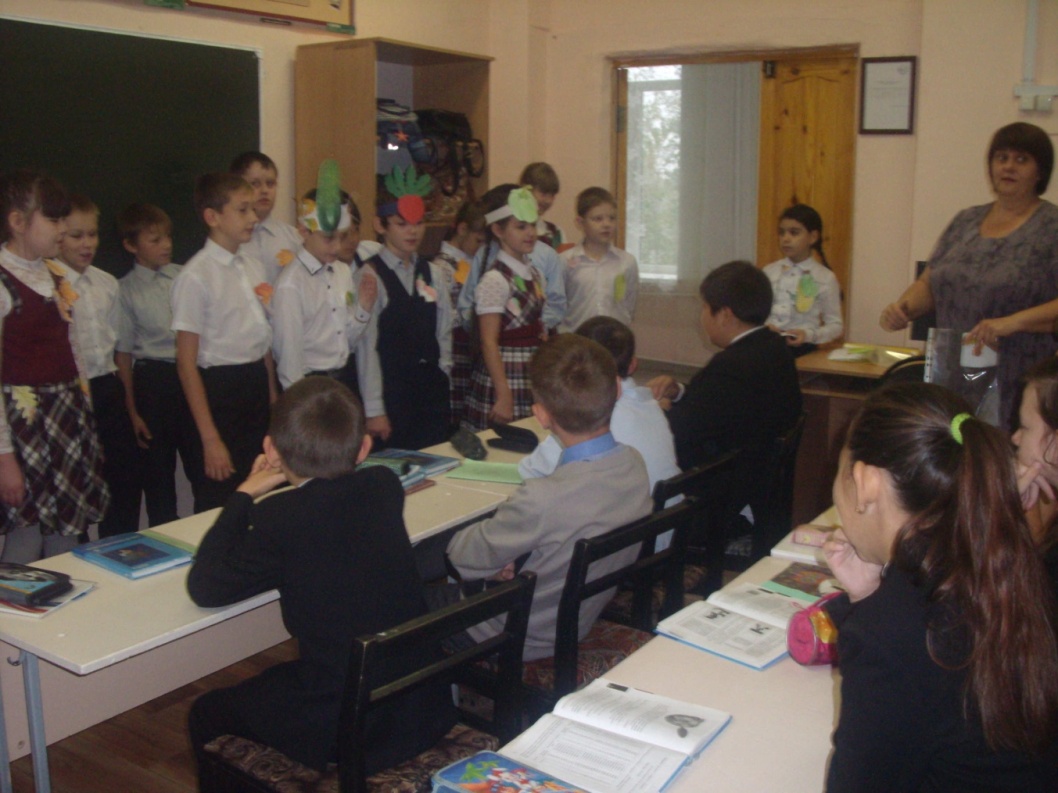 Итоги словарного диктанта «Во саду ли, в огороде».А также в этот день проводилась предметная олимпиада по русскому языку для учащихся 2-4 классов.Русский языкБыл проведен конкурс «Лучшая тетрадь по русскому языку» среди учащихся 2-11 классов.Устинова Полина 2 «А» классСоколова Таисья 3 «В» классСяплина Мария 4 «А» классХачатрян Артем 5 «А» классИванчук Валерия 6 «Б» классЕрембетова Эльвира 7 «В» классЗаярнюк Юлия 8 «А» класс Осипова Екатерина 8 «Б» классКузовенкова Полина 9 «Б» классТретий день был посвящен дню экологии. В этот день была организованна выставка фотографий на тему «Золотая осень!», выставка плакатов «Мы за здоровый образ жизни». Была проведена экологическая викторина для учащихся 2-11 классов.Результаты экологической викторины.Начальная школа:1 место – 3 «Б» класс2 место – 3 «В» класс3 место – 3 «А» классСреднее звено:1 место – 6 «А» класс2 место – 5 «Б» класс3 место – 7 «А» классСтаршее звено:1 место – 8 «Б», 9 «Б», 11 класс2 место – 10 класс3 место – 8 «А», 9 «А» класс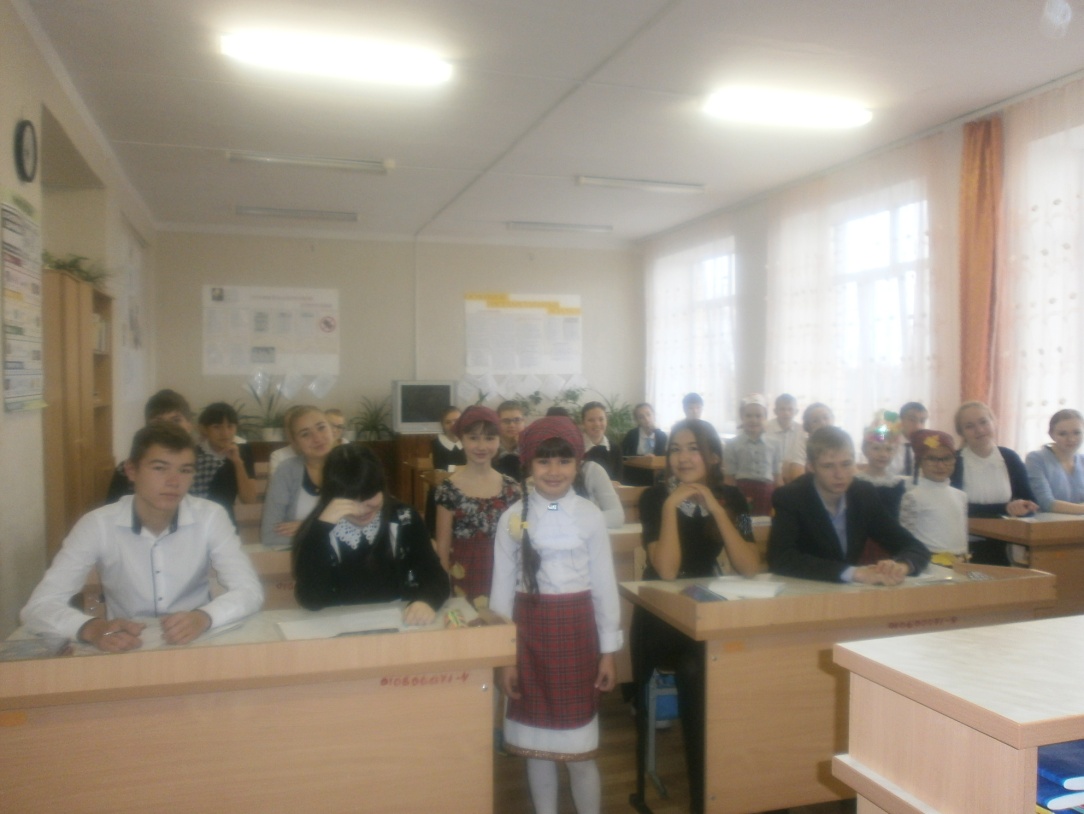 Была проведена олимпиада по  окружающему миру среди учащихся 2-4 классов. 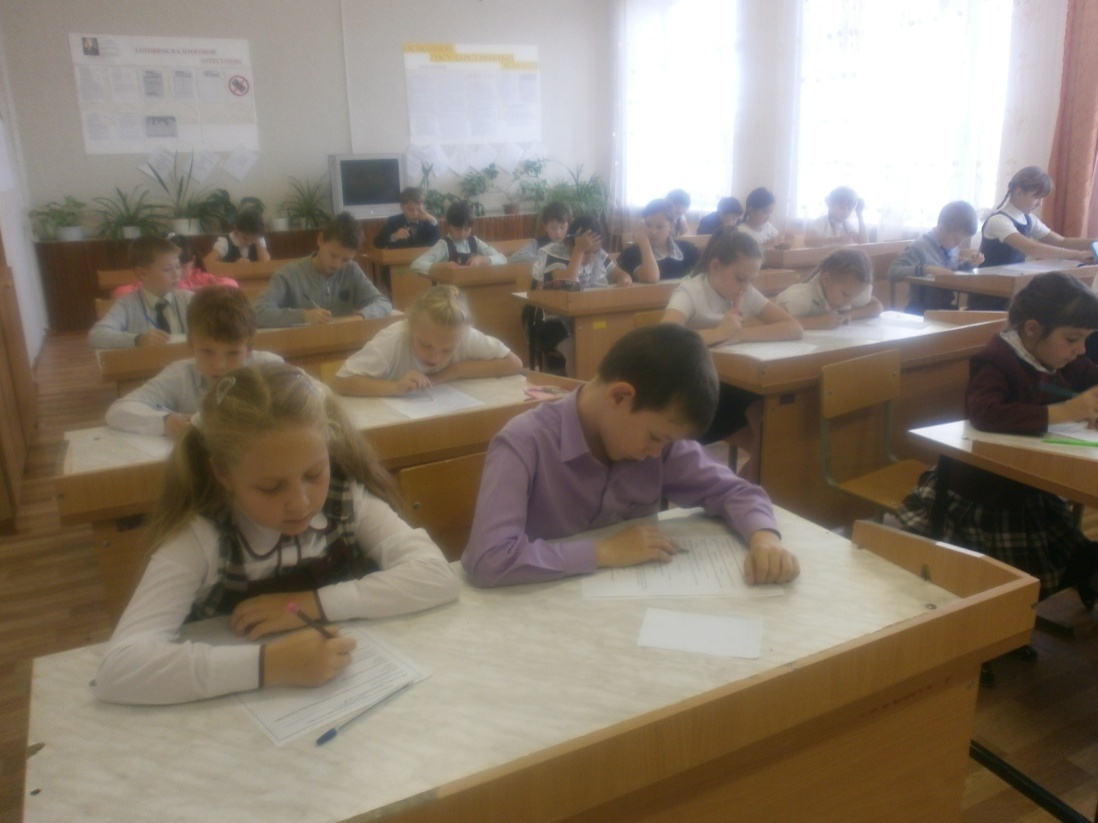 Окружающий мирЧетвертый день был посвящен предмету математика «В гостях у Пифагора». В этот день проводилась игра «Цыплят по осени считают».Среди начальной школы:1 место - 3 «Б» класс2 место – 4 «А» класс3 место – 3 «В» классВ этот день проводился конкурс «Лучшая тетрадь по математике»:Махиянова Алика 2 «Б» классАнисимов Даниил 3 «Б» классКим Инна 4 «Б» классКлеван Иван 6 «Б» классСухарев Данил 7 «Б» классМеремьянина Екатерина 8 «А» классШорина Екатерина 10 классПроводилась олимпиада по математике для учащихся 2-4 классов. Математика	 В пятницу, 21 октября была проведена линейка, на которой были подведены итоги работы и вручены грамоты.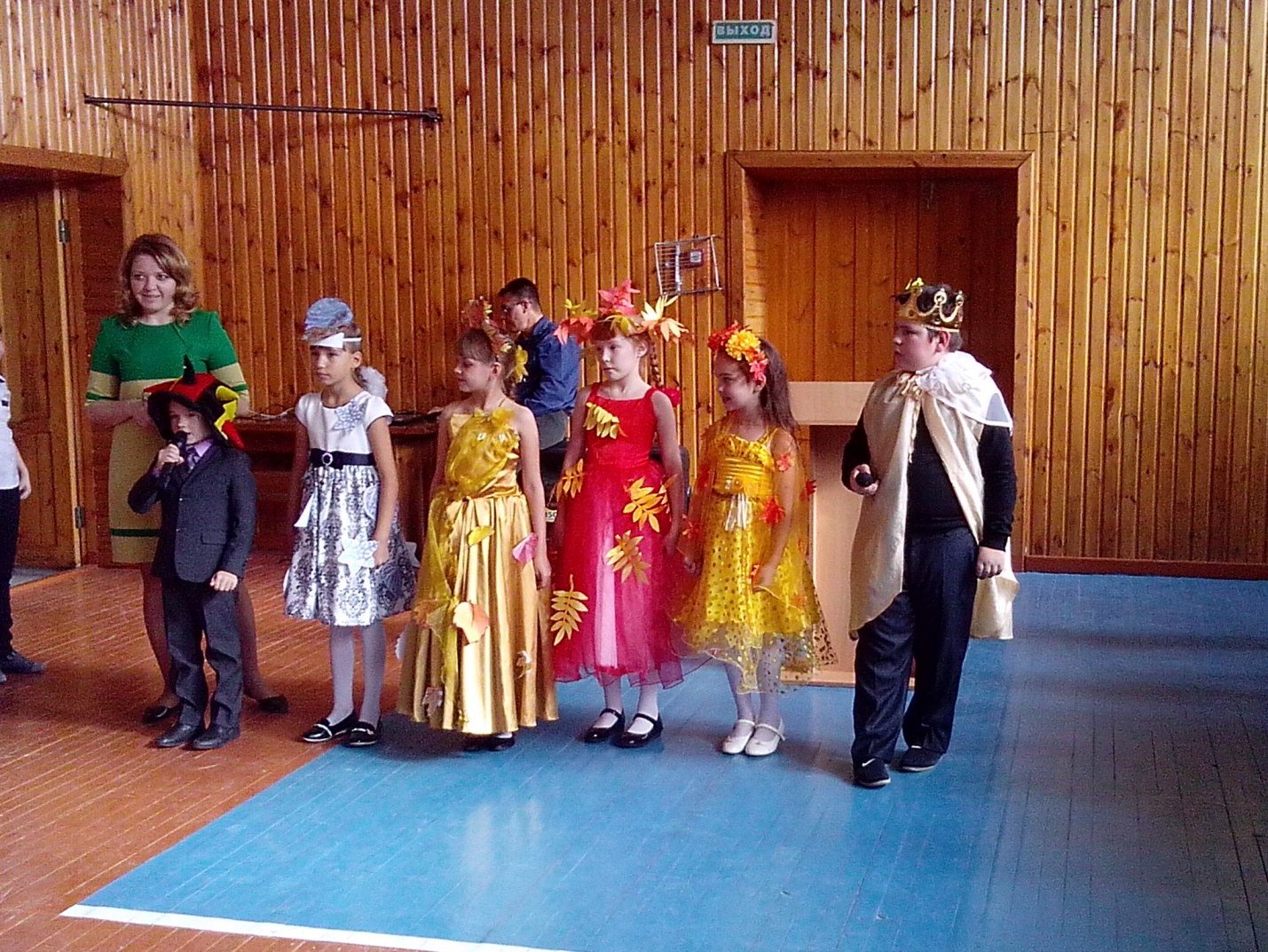 И в заключении был проведен конкурс стихов собственного сочинения на тему: «Осень».1 место – Ситкалиева Нуршат, ученица 3 «А» класса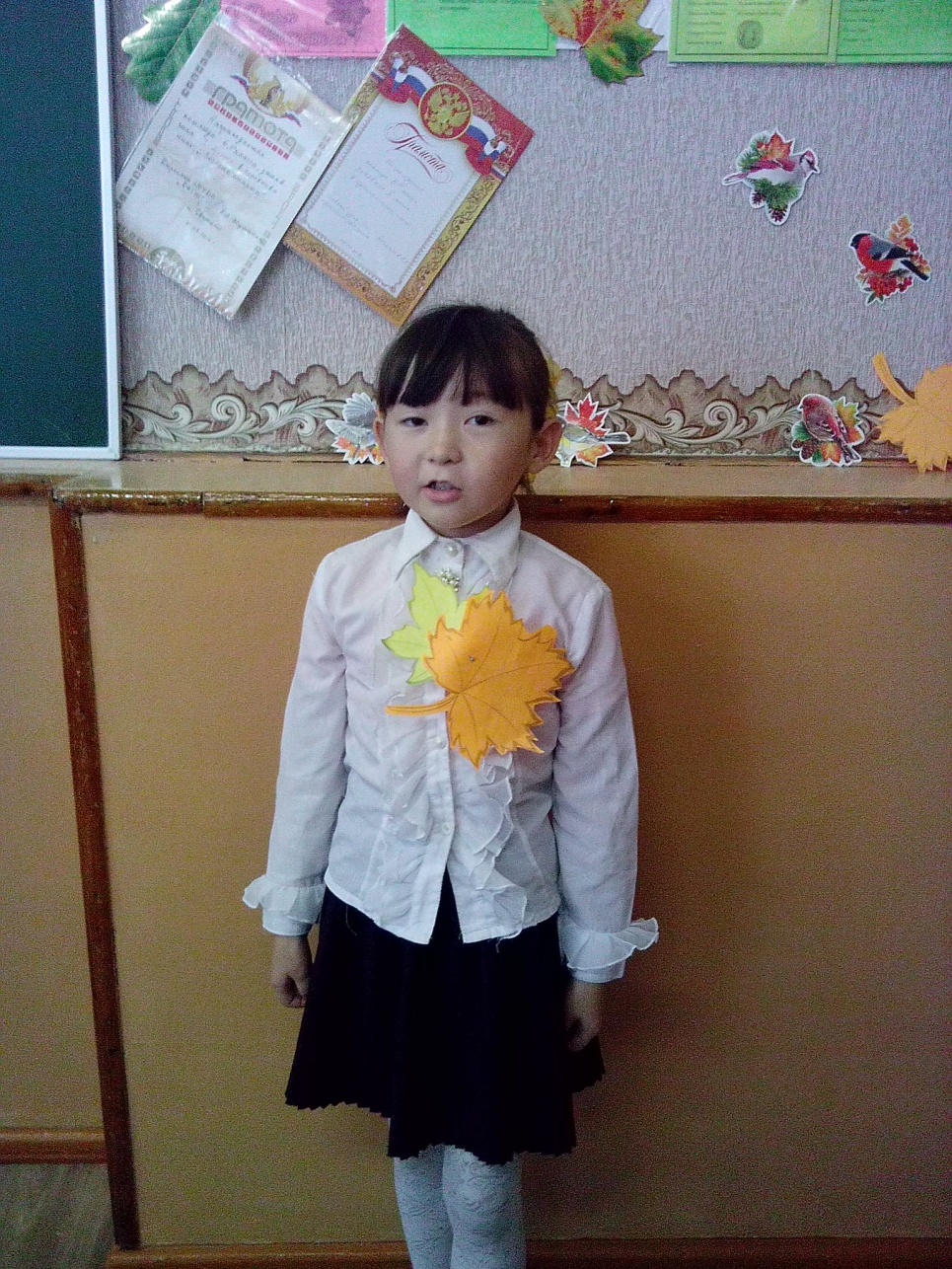 1 место – Белоус Евгения, ученица 7 «А» класса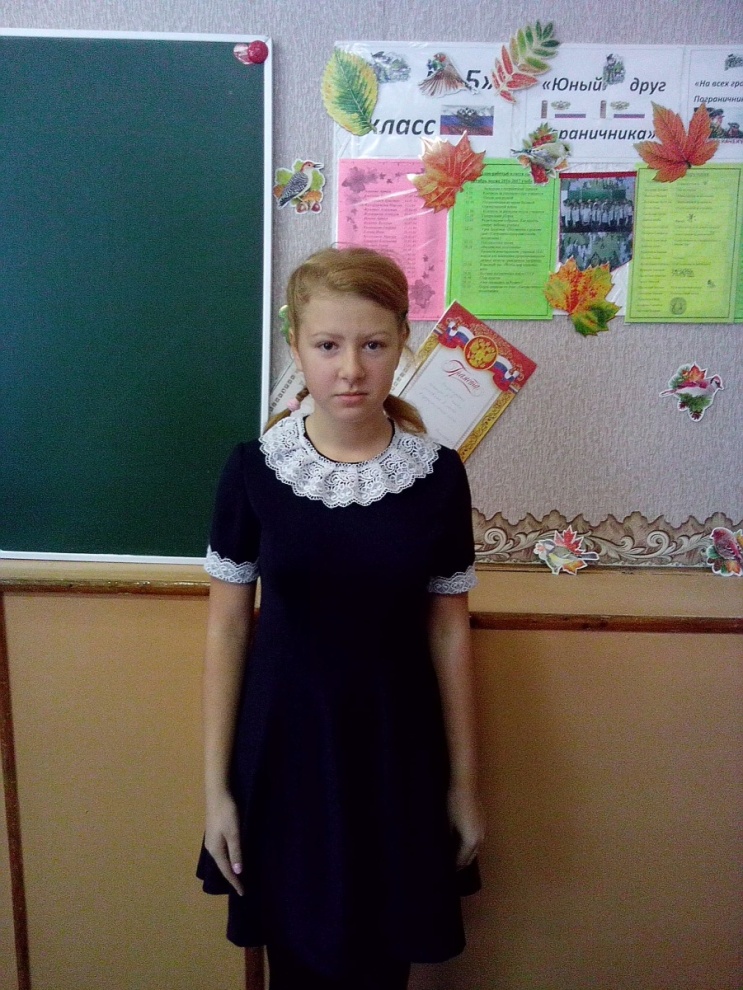 1 место – Брюзгина Ксения, ученица 7 «Б» класса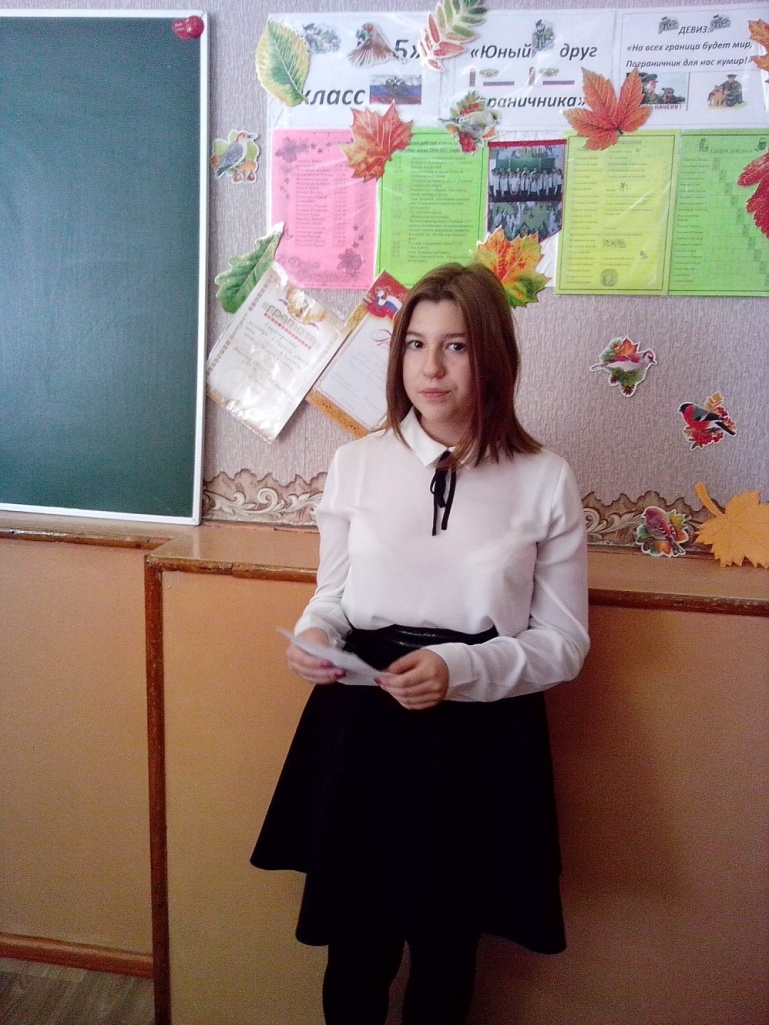 2 место – Волкова Арина, ученица 1 «Б» класса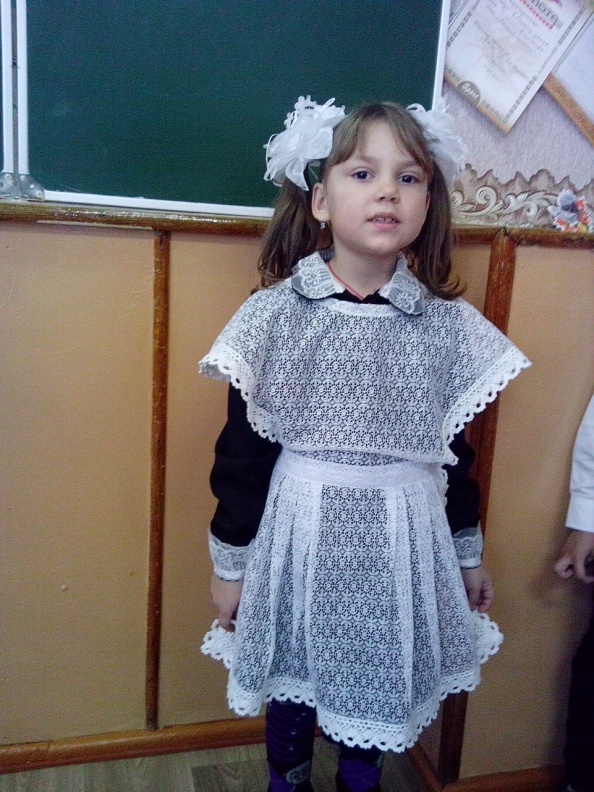 2 место – Лыщик Анна, ученица 3 «Б» класса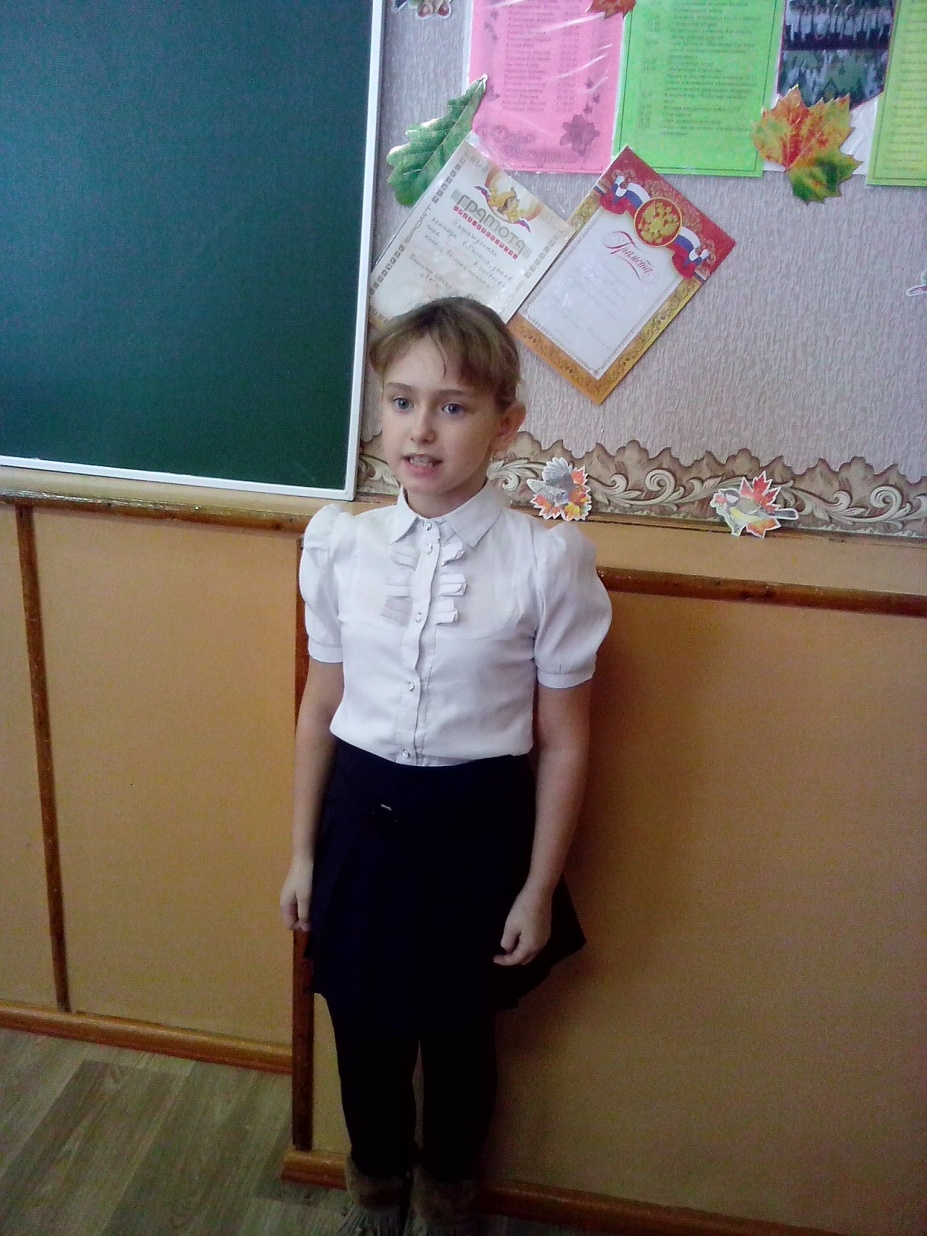 2 место – Лысенко Алина, ученица 6 «Б» класса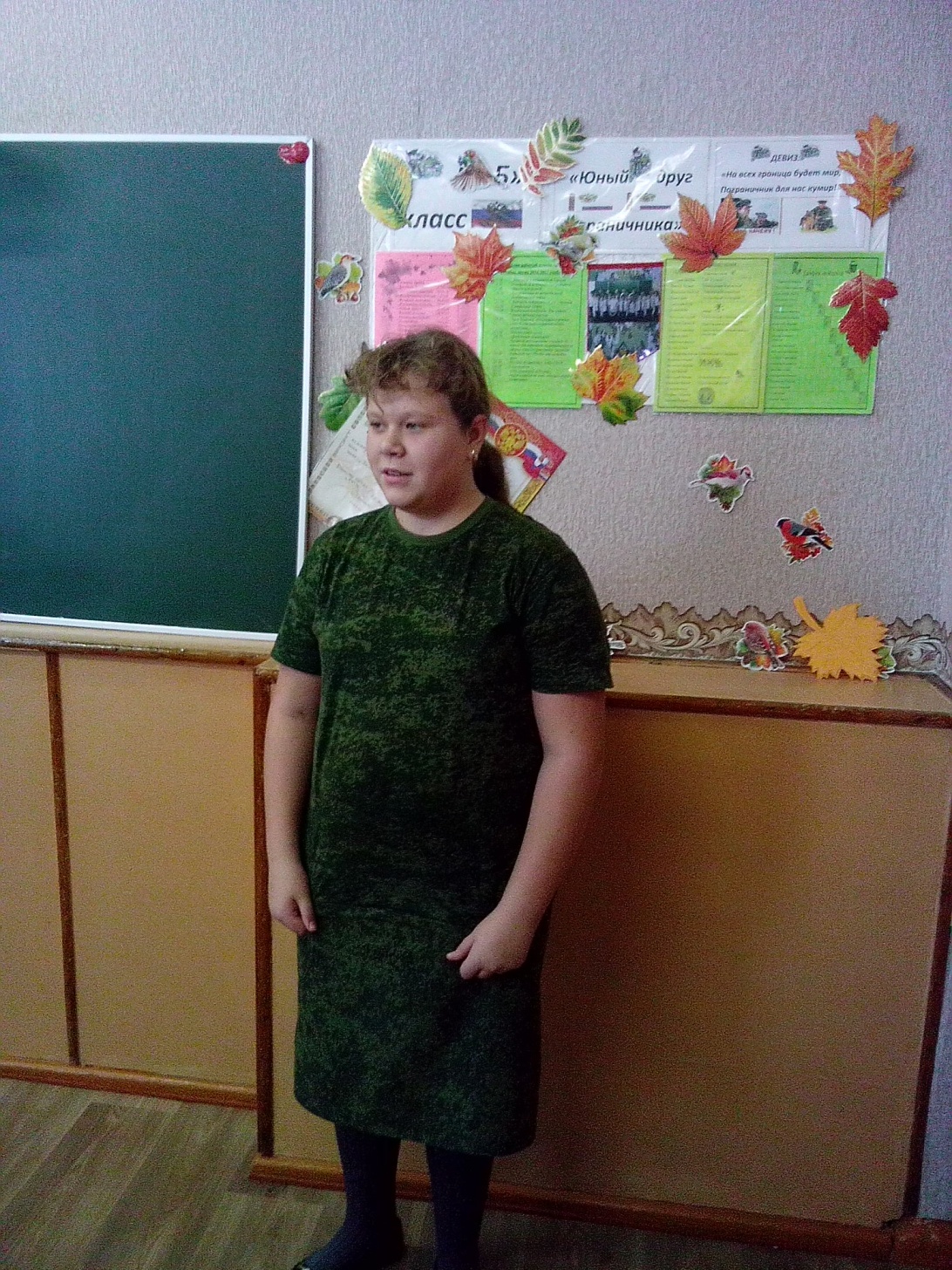 Руководитель ШМО начальных классов: Поливцева Т.В.КлассКоличество учащихся, принимающих участие в испытанииПроцент качества2 «А» класс2466%2 «Б» класс2885%2 «В» класс1963%3 «А» класс1291%3 «Б» класс1292%3 «В» класс1788%4 «А» класс2095%4 «Б» класс2680%5 «А» класс2696%5 «Б» класс2180%6 «А» класс13100%6 «Б» класс1894%7 «А» класс1593%7 «Б» класс1788%7 «В» класс2095%9 «А» класс 1994%9 «Б» класс11100%10 класс5100%11 класс3100%Место ФИ ребенкаКласс 1 местоБукина Екатерина2 «А»2 местоНурахметова Маргарита2 «Б»2 местоМахиянова Алика2 «Б»3 местоАфтени Александра2 «Б»Место ФИ ребенкаКласс 1 местоЛыщик Анна3 «Б»2 местоПолицева Екатерина3 «Б»3 местоСоколова Таисья3 «В»Место ФИ ребенкаКласс 1 местоАфтени Иван4 «А»2 местоКим Инна4 «Б»3 местоАскарова Алина4 «Б»Место ФИ ребенкаКласс 1 местоКотова Мария2 «В»2 местоСпицына Дарья2 «Б»3 местоУстинова Полина2 «А»3 местоБекишева Карина2 «А»Место ФИ ребенкаКласс 1 местоГригоренко Вероника3 «В»2 местоТопорова Кристина3 «Б»3 местоШеремет Виктория3 «А»3 местоДенисова Алина3 «А»Место ФИ ребенкаКласс 1 местоБалмаханов Павел4 «Б»2 местоСоснина Полина4 «А»3 местоТлеулина Динара4 «Б»Место ФИ ребенкаКласс 1 местоБарышникова Софья2 «А»2 местоНужнова Софья2 «Б»3 местоКузьменко Дмитрий2 «В»Место ФИ ребенкаКласс 1 местоОкунев Никита3 «Б»2 местоМамонова Анастасия3 «Б»2 местоПопова Валерия3 «В»3 местоАнисимов Даниил3 «Б»Место ФИ ребенкаКласс 1 местоСтеновский Андрей4 «А»2 местоКваснин Андрей4 «А»2 местоЖантимиров Умар4 «Б»3 местоБалтентеков Артур4 «Б»3 местоСеребренникова Оксана4 «Б»